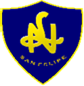 Lenguaje 7° B GUÍA DE TRABAJO N° 2PERIODO 7LENGUAJE Y COMUNICACIÓNObjetivo de aprendizaje 7:En esta clase aprenderemos qué es una décimaCONTENIDOS:La décima es un género que se origina en la escritura y luego pasa a la poesía oral. Su estructura consta de estrofas de diez versos octosílabos con rima consonante.La décima llegó a América con los conquistadores y fue adoptada por los poetas populares. En Chile, la décima se utilizó en una manifestación muy particular de la poesía popular: la lira popular.Los mismos poetas populares clasifican en dos grupos las temáticas que abordan en su poesía: el canto a lo humano, que incluye temas generales como el amor, la política, las guerras, y temas de actualidad. Por su parte, el canto a lo divino, que trata temas religiosos, como la creación del mundo, episodios del Antiguo y el Nuevo Testamento, la Virgen, el juicio final, entre otros. Este poema corresponde a un canto a lo humano, en el que la poeta critica la situación económica del país, la brecha entre ricos y pobres, y toma la erupción del volcán Calbuco como otra señal de infortunio.ActividadesResponde las siguientes preguntas en tu cuaderno:1. Lee el texto “Dos plagas más: el volcán Calbuco y el cambio tan bajo”. Cuida que tu lectura sea fluida, que respete la puntuación y la correcta pronunciación de las palabras. Además, procura brindar la entonación que proponen los versos.Dos plagas más: el volcán Calbucoy el cambio tan bajo2. Responde las siguientes preguntas:a. ¿Qué figura literaria predomina en los versos «El volcán vomita fuego / en la noche y en el día»?b. ¿Qué representa el fuego en estas décimas?c. ¿Qué mirada expresa el hablante sobre el gobierno?d. ¿Cómo interpreta el hablante la erupción del volcán? Explica con tus palabras.e. ¿Qué han perdido de improviso «los hombres de ciencia» y por qué?Evaluación de la claseResponde las siguientes preguntas, anotando la alternativa correcta en tu cuaderno.Lee el siguiente fragmento de “Dos plagas más: el volcán Calbuco y el cambio tan bajo”Señas del juicio finalson las que ya se están viendo:en todos, según lo entiendo,es la ruina en general;contra el terrible malhabrá que ponerle luego,y así vivirá en sosiegola gente, según se opina,y para aumentar la ruinael volcán vomita fuego.El cambio a trece penique1es otra plaga infernal,que no podrá serle igualel Calbuco aunque se pique;no digan que esto es palique,ni descaro y villanía;es sobre la carestíaque reina con tal pelambre;mueren hoy los pobres de hambreen la noche y en el día.¿Cuál es el sentido de la palabra “Plaga”?A) Herida.B) Peste.C) Señal.D) Necedad.¿Qué es peor que el volcán Calbuco?A) La pobreza.B) La muerte.C) La ruina.D) La villanía.¿Qué emoción predomina en el poema?A) Decepción.B) Pesimismo.C) Aflicción.D) Desconsuelo.Ejemplo de décima:Somos almas muy leales:
Nuestros pasos combinados
Y descalzos, desvelados
Bailan juntos, inmortales.
#Diferentementeiguales
Como primos de tu idioma
Vecinos de tu genoma
Habitantes con fronteras
Corazones con goteras
Canción que muros desplomaValentina ReyesCHILEEl volcán vomita fuegoen la noche y en el día:¡Ay, Jesús, Virgen María,atiende este triste ruego!Señas del juicio finalson las que ya se están viendo:en todos, según lo entiendo,es la ruina en general;contra el terrible malhabrá que ponerle luego,y así vivirá en sosiegola gente, según se opina,y para aumentar la ruinael volcán vomita fuego.El cambio a trece penique1es otra plaga infernal,que no podrá serle igualel Calbuco aunque se pique;no digan que esto es palique,ni descaro y villanía;es sobre la carestíaque reina con tal pelambre;mueren hoy los pobres de hambreen la noche y en el día.Yo me admiro del Gobierno,aunque tranquilo repose;¿por qué diablos no conoceque esto es un castigo eterno?Pronto su boca el avernoabrirá por tal orgía,viendo, pues, la tiraníaque en Chile reina en sí mismo,y ábrense las del abismo...¡Ay, Jesús, Virgen María!El volcán es un avisopara los hombres de cienciaque han perdido la concienciapor la plata de improviso;al pensar me aterrorizo;y de mi patria reniego;ya que a la razón me allegoa nombre de la nación,¡santo Dios de la mansión,atiende este triste ruego!Al fin, señores, ¿por quénos hacen tanto sufrir?¿No piensan que han de morir,que tienen tan poca fe?Después les acordaré,para el año venidero;por si acaso antes me muerodaré a saber sin demora:para los ricos de ahorasolo es el dios Don Dinero.